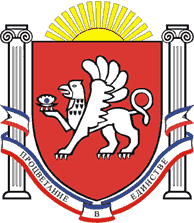 РЕСПУБЛИКА КРЫМРАЗДОЛЬНЕНСКИЙ РАЙОНАДМИНИСТРАЦИЯ КОВЫЛЬНОВСКОГО СЕЛЬСКОГО ПОСЕЛЕНИЯ       ПОСТАНОВЛЕНИЕ28 декабря 2023 г.			с. Ковыльное				№ 287Об утверждении Плана мероприятий поддержки субъектов малого и среднего предпринимательства в Ковыльновском сельском поселении Раздольненского района Республики Крым на 2024 - 2026 годы»В соответствии с Федеральным Законом от 06.10.2003 № 131-ФЗ «Об общих принципах организации местного самоуправления в Российской Федерации», Федеральным Законом от 24.07.2007 № 209-ФЗ «О развитии малого и среднего предпринимательства в Российской Федерации» (с изменениями), Законом Республики Крым от 17.07.2014 № 30-ЗРК «О развитии малого и среднего предпринимательства в Республике Крым», Уставом муниципального образования Ковыльновское сельское поселение Раздольненского района Республики Крым и в целях развития малого и среднего предпринимательства на территории Ковыльновского сельского поселения                                              ПОСТАНОВЛЯЮ:1.Утвердить План мероприятий поддержки субъектов малого и среднего предпринимательства в Ковыльновском сельском поселении Раздольненского района Республики Крым на 2024 - 2026 годы» (приложение ). 2. Обнародовать настоящее постановление на информационных стендах населенных пунктов Ковыльновского сельского поселения и на официальном сайте Администрации Ковыльновского сельского поселения в сети Интернет (http://kovilnovskoe-sp.ru/).3. Настоящее постановление вступает в силу с момента официального обнародования. 4. Контроль за выполнением настоящего постановления оставляю за собой.Председатель Ковыльновского сельскогосовета - глава Администрации   Ковыльновского сельского поселения				Ю.Н. Михайленко                                                                             Приложение                                                                             к постановлению Администрации                                                                             Ковыльновского сельского поселения                                                                            от 28.12.2023г. № 287План мероприятийподдержки субъектов малого и среднего предпринимательствав Ковыльновском сельском поселении Раздольненского района Республики Крым на 2024 - 2026 годы»№п/пПланируемые мероприятияОтветственныеисполнителиСрокисполнения1Информационное обеспечение субъектов малого и среднего предпринимательства Ковыльновского сельского поселенияАдминистрация Ковыльновского сельского поселения     В течении года2Консультирование субъектов малого и среднего предпринимательства Ковыльновского сельского поселения по вопросу получения государственной поддержки малого бизнеса в Республике Крым и ее видахАдминистрация Ковыльновского сельского поселения     В течении года3Разработка муниципальных правовых актов, регулирующих предпринимательскую деятельность Администрация Ковыльновского сельского поселенияВ течении года4Изготовление и обновление информационных стендов для субъектов малого и среднего предпринимательства и размещение их в здании Администрации Ковыльновского сельского поселения и изготовление информационных  материалов (листовок)Администрация Ковыльновского сельского поселенияВ течении годапо мере необходимости5Подготовка и размещение на официальном сайте Администрации Ковыльновского сельского поселения информации по вопросам предпринимательстваАдминистрация Ковыльновского сельского поселенияпо мере необходимости6Организация деятельности общественного совета при Администрации Ковыльновского поселения, координационного совета по вопросам развития малого и среднего предпринимательстваАдминистрация Ковыльновского сельского поселенияпостоянно7Формирование, утверждение и обнародование перечня муниципального имущества сельского поселения, свободного от прав третьих лиц (за исключением имущественных прав субъектов малого и среднего предпринимательства)Администрация Ковыльновского сельского поселенияпостоянно8Передача во владение и (или) в пользование муниципального имущества, указанного в перечне п. 7 настоящего плана, на льготных условиях:-организациям, образующим инфраструктуру поддержки малого и среднего предпринимательства;-субъектам МСП, физическим лицам, не являющимся индивидуальными предпринимателями и применяющими специальный налоговый режим «Налог на профессиональный доход»Администрация Ковыльновского сельского поселенияВ течении годапо мере необходимости9Содействие в проведение семинаров и иных мероприятий по вопросам развития и организации малого и среднего предпринимательстваАдминистрацияКовыльновского сельского поселения совместно сАдминистрациейРаздольненскогорайонаВ течении года10Содействие в проведение сельских ярмарок, выставок-продаж, расширенной торговли товарами народного потребления, в том числе сельхозпродукцией, продукцией народных художественных промыслов и ремесел, с участием местных производителейАдминистрацияКовыльновского сельского поселения совместно сАдминистрациейРаздольненскогорайонаВ течении года11Привлечение субъектов МСП к выполнению заказов за счет бюджетных средствАдминистрацияКовыльновского сельского поселенияВ течении года